LAPORANKEGIATAN MERDEKA BELAJAR – KAMPUS MERDEKAEKSTRA-KAMPUS NON PERTUKARAN MAHASISWA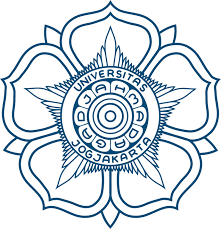 PROGRAM STUDI SARJANA TEKNIK GEOLOGIDEPARTEMEN TEKNIK GEOLOGIFAKULTAS TEKNIKUNIVERSITAS GADJAH MADA
2021IDENTITAS PELAKSANADAFTAR ISI												HalCoverIdentitas PelaksanaDaftar IsiLaporan KegiatanLAPORAN KEGIATANPendahuluanLatar belakangMaksud dan TujuanMetode Pelaksanaan MBKMWaktu dan TempatJenis kegiatan dan MetodeTimeline kegiatanProfil MitraHasil dan PembahasanKeterkaitan aktivitas MBKM dengan bidang ilmu Teknik GeologiKeterkaitan mata kuliah MBKM dengan pemenuhan Capaian Pembelajaran LulusanPengalaman yang diperoleh (disertai foto kegiatan)Manfaat kegiatanTantangan yang dialami saat aktivitas MBKMPenutupKesimpulanSaranLampiranSertifikat kegiatanLain-Lain yang relevanNAMA MAHASISWA:NIM:1.Judul Kegiatan MBKM:2.Fakultas/Sekolah:Fakultas TeknikFakultas TeknikFakultas Teknik3.Program Studi:Program Studi Sarjana Teknik GeologiProgram Studi Sarjana Teknik GeologiProgram Studi Sarjana Teknik Geologi4.Identitas MahasiswaIdentitas MahasiswaIdentitas MahasiswaIdentitas MahasiswaIdentitas MahasiswaNama Lengkap:NIM:No. Handphone:Alamat Email:5.Identitas Dosen Pembimbing MBKM Prodi Sarjana Teknik Geologi UGMIdentitas Dosen Pembimbing MBKM Prodi Sarjana Teknik Geologi UGMIdentitas Dosen Pembimbing MBKM Prodi Sarjana Teknik Geologi UGMIdentitas Dosen Pembimbing MBKM Prodi Sarjana Teknik Geologi UGMIdentitas Dosen Pembimbing MBKM Prodi Sarjana Teknik Geologi UGMNama Lengkap:NIP/NIK:Alamat Email:6.Identitas Institusi Mitra MBKMIdentitas Institusi Mitra MBKMIdentitas Institusi Mitra MBKMIdentitas Institusi Mitra MBKMIdentitas Institusi Mitra MBKMNama Institusi:No. Telepon:Alamat:7.Identitas Dosen Pembimbing/Pengajar MBKM dari Institusi MitraIdentitas Dosen Pembimbing/Pengajar MBKM dari Institusi MitraIdentitas Dosen Pembimbing/Pengajar MBKM dari Institusi MitraIdentitas Dosen Pembimbing/Pengajar MBKM dari Institusi MitraIdentitas Dosen Pembimbing/Pengajar MBKM dari Institusi MitraNama Lengkap:NIP/NIK:Alamat Email:8.Waktu Pelaksanaan Program MBKM:9.Durasi Pelaksanaan Program MBKM:	bulan	bulan	bulan10Mata Kuliah dan SKSMata Kuliah dan SKSMata Kuliah dan SKSMata Kuliah dan SKSMata Kuliah dan SKSSKS :SKS :Dst.Dst.Dst.SKS :Menyetujui,Dosen Pembimbing Prodi Sarjana TGL UGMNamaNIP/NIKYogyakarta, …Nama MahasiswaNIM  Mengetahui,Ketua Program Studi,Nama NIP